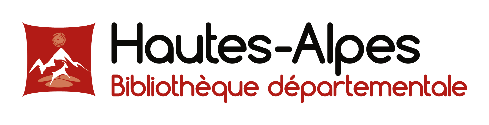 Bulletin de participation12e rencontre des bibliothécaires du réseau des Hautes-Alpesle jeudi 4 octobre 2018 à la Bibliothèque Départementale à GapLa bibliothèque de ____________________________________ sera présente                   ne sera pas présente                   Nombre de personnes _______NOM et Prénom des personnes présentes :Réponse demandée au plus tard pour le 20 septembre impérativementLe nombre de places est limité à 2 personnes par collectivitéBibliothèque dÉpartementale - 11 chemin des Matins calmes - 05000 GAP - Tél. 04 86 15 30 00 - Fax 04 86 15 30 28